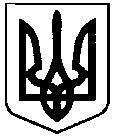 СВАТІВСЬКА МІСЬКА РАДАВИКОНАВЧИЙ КОМІТЕТРІШЕННЯвід  09 січня 2019 р.	                  м. Сватове			          № 1«Про погодження фінансових планів комунальних підприємств Сватівської міської ради»Відповідно до п.6 Порядку складання, затвердження та контролю виконання фінансового плану комунальних підприємств Сватівської міської ради, статті 78 Господарського кодексу України, Закону України «Про бухгалтерський облік та фінансову звітність в Україні» від 16 липня 1999 року N 996-XIV, керуючись ст.27 та 29 Закону України «Про місцеве самоврядування в Україні», Виконавчий комітет Сватівської  міської  радиВИРІШИВ:Погодити  фінансові плани комунальних підприємств Сватівської міської ради, що додаються:- Фінансовий план КП «Сватове –благоустрій»;- Фінансовий план КП «Сватове – тепло»;- Фінансовий план МП «Сватівський міський ринок»;- Фінансовий план МКП «Сватівський водоканал».2. Додатки  є невід'ємною частиною рішення.Сватівський міський голова					Є.В.Рибалко